Personal DataAcademic QualificationCareer Objective Work ExperiencePersonal SkillsKey Skills & Competences Development Courses - Data of Birth: 28/2/1985.- Nationality: Egyptian.- Marital status: Married.- Military: postponed.-	Bachelor of pharmaceutical Sciences2007, Faculty of pharmacy, branch   ,University with Very Good Grade with honor.MBA  from Arab Academy for Science, Technology & Maritime Transport Major: Marketing. A results driven, self-motivated and resourceful person with a successful track record of building and maintaining great teams or workers and of communicate effectively with all staff. Highly organized, energetic and flexible with leadership qualities which have been exercised through experience. Having a proven track record of meet KPI’s and motivating staff to work together to achieve targets and improve efficiency. Keen to find a challenging position within a successful and dynamic organization where I will be able to continue to develop skills.Work as Product Manager at Inspire pharma from 1/2016 till now.Responsible for Pharmacosmos line in Egypt  ( Cosmofer & Monofer ) & Xanthistop 80 mg &120 mg.Work as Product Manager at Mash première from 1 / 2014 till 12/2015.        CNS line ( Oxaleptal , Alzixa, , Mirtimash& Convagran ).- Launching of (Convagran ) the first Zonisamide in the Egyptian market and middle east An antiepileptic medication.-Managing the entire product line life cycle from strategic planning to tactical activities
-Specifying market requirements for current and future products by conducting market research supported by on-going visits to customers and non-customers.
-Driving a solutions set across development teams (primarily Development/Engineering, and Marketing Communications) through market requirements, product contract, and positioning. 
-Analyzing potential partner relationships for the product.District Manager at STADA Egypt LTD, from 01/2012 till 12/2013.-Medical representative at STADA Egypt LTD Pharmaceutical Company from 02/2010 till 01/2012.Pharmacist in NMC, KSA, from 01/2008 till 01/2010.Medical representative at Pfizer Egypt from 9/2007 till 1/2008.OrganizingNatural leadership skills Communication- Having a proven ability to plan, organize and control activities & staff.- Ability to work under pressure and to targets. - Disciplined approach & strong/effective communicator at all levels.- Able to manage available resource to maximize productivity and efficiency.- Having the ability to motivate people. - Possessing a responsible attitude and also calm under pressure.-MPIA  , marketing plan in action (INNOVARA) 2015.- Effective leadership from BEpac training center.2014.- Mini MBA in selling and marketing from (IAARS) 2012. - Advanced selling skills from (BEpac) training center.- Selling skills from Eli Lilly pharma comp.- Selling skills in "T3A". - First aid in (Egyptian Red Crescent). - Shape your future course at "Egyptian Pharmacists Syndicate".First Name of Application CV No: 1668546Whatsapp Mobile: +971504753686 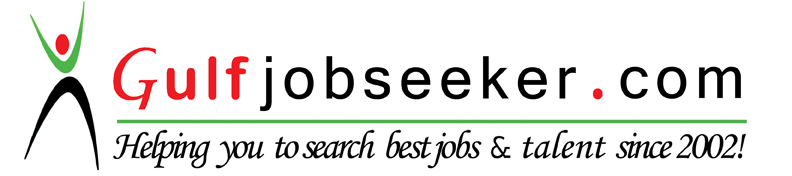 